ASIGNATURA: ARTES VISUALESNOMBRE DEL DOCENTE: MARÍA ELENA ANDRADES VIROTCURSO: 5º AÑO BÁSICO “GUIA N° 4” PRIORIZACIÓN CURRICULAR EVALUACIÓN FORMATIVA 5º BÁSICO.Instrucciones:A continuación, se te mostrará un ejemplo de paisaje de un pintor, que llegó a ser uno de los más famosos del mundo, llamado Vincent Van Gogh, nacido en Holanda. Tenía una característica muy especial en su forma de pintar, utilizando pinceladas puntillistas y líneas ondulantes.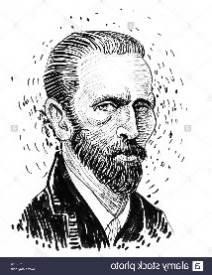 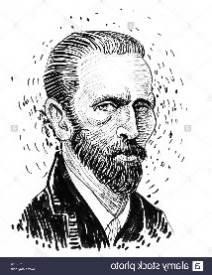 Observa el paisaje, luego copia en una hoja de block o material que tengas a tu disposición.Ocupa todo el espacio de la hoja de manera que el dibujo no te quede tan pequeño.Ojalá utilices témpera de lo contrario ocupa otro material para pintar.Puedes cambiar los colores del paisaje según tú gusto, pero tratando de utilizar la técnica del pintor.La noche estrellada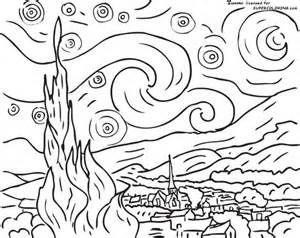 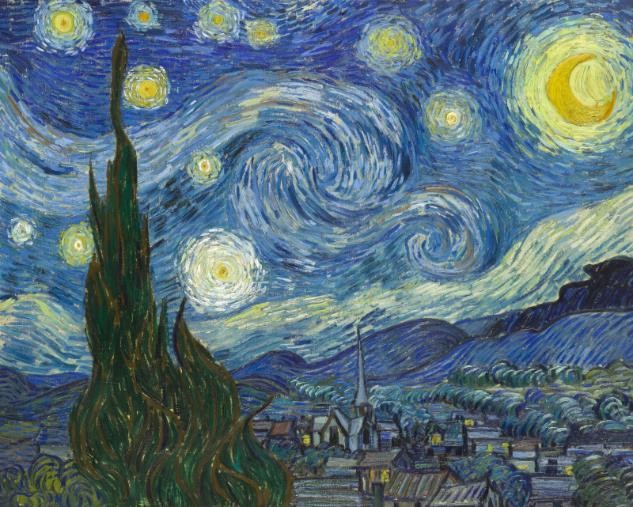 Dibujo para reproducción	Pintura OriginalPauta de evaluación formativaIndicadoresLogradoMedianamente LogradoPor LograrDemuestra habilidad para registrar por medio del dibujo sus ideas.Reproduce la técnica de pintura del artista originalExpresa una idea, sentimientos o emociones cambiando colores a elección.Usa el espacio de forma adecuada, ocupando la totalidad de su hoja.Realiza un trabajo limpio y ordenado.